Homemade Coleslaw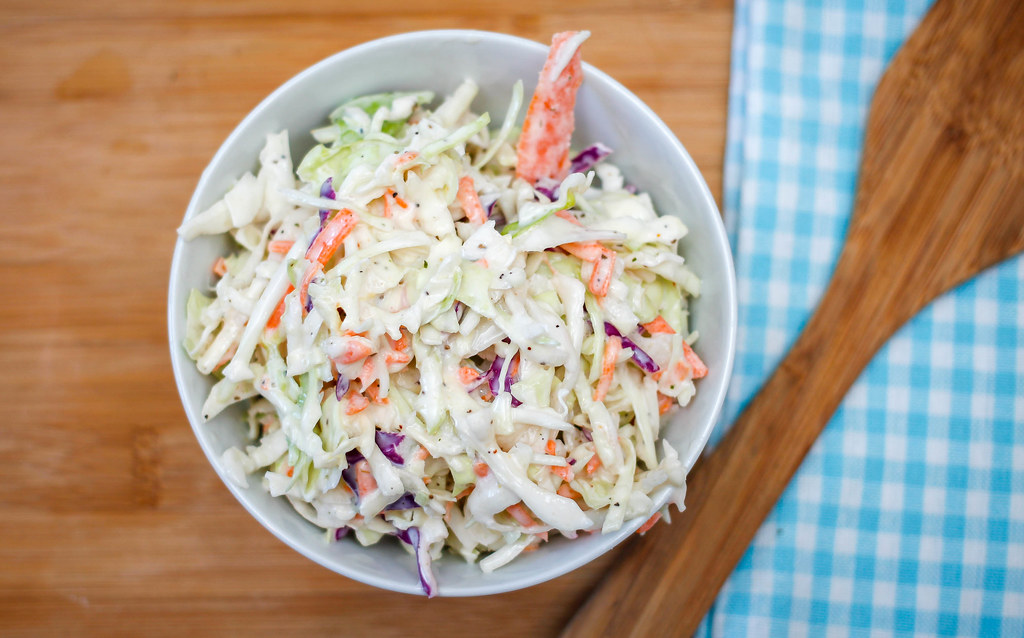 Ingredients:6 servings 1 large carrot, grated2 large cabbage heads (1 purple 1 green)3/4 cup whole plain Greek yogurt3 tbsp apple cider vinegar1 tbsp honey or maple syrup3 tbsp mustard2 tsp lime or lemon juiceSalt and pepper, to tasteDirections: In a bowl, mix all ingredients together except for carrot and cabbage.  Shred carrot and coleslaw using a grader. Chop carrot and cabbage thin if you do not have a grader. Place shredded vegetables into a large blow and gently stir in dressing.Let coleslaw sit for 5 minutes in the refrigerator to allow flavors to settle.Enjoy! Tips:  Need it in a hurry? Just use a bag of shredded cabbage and carrots instead. Have extra? Place on top of burgers or sandwiches instead of just as a side!  